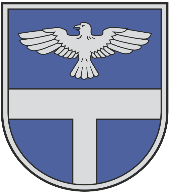 LATVIJAS REPUBLIKALĪVĀNU NOVADA PAŠVALDĪBAReģistrācijas Nr. 90000065595, Rīgas iela 77, Līvāni, Līvānu novads, LV – 5316,tālr.: 65307250, fakss: 65307255, e-pasts: pasts@livani.lvAPSTIPRINĀTIar Līvānu novada pašvaldības domes 2024.gada __.___________lēmumu Nr.____protokola Nr.___Līvānu novada pašvaldības domes saistošie noteikumi“Par Līvānu novada kapsētu uzturēšanu un izmantošanu”Līvānos2024. gada _...februārī							Nr.______Izdoti saskaņā ar Pašvaldību likuma
45. panta pirmās daļas 2. punktuVispārīgie jautājumiSaistošie noteikumi (turpmāk - noteikumi) nosaka kapsētu uzturēšanas, kapavietu piešķiršanas, kopšanas un uzturēšanas kārtību, apbedīšanas un kapliču izmantošanas kārtību Līvānu novada kapsētās.  Noteikumos lietotie termini:kapsēta –  īpaša teritorija, kas saskaņā ar  Līvānu novada teritorijas plānojumu ierādīta mirušo apbedīšanai;atvērta kapsēta – kapsēta, kurā mirušo apbedīšanai tiek ierādītas jaunas kapavietas;daļēji slēgta kapsēta – kapsēta, kurā mirušo apbedī tikai ģimenes kapa vietās;slēgta kapsēta – kapsēta, kur mirušo apbedīšana nenotiek;kapavieta –  noteikta izmēra zemes iecirknis kapsētā, kuru ierāda mirušo apbedīšanai;ģimenes kapavieta –  kapavieta, kurā blakus izmantotai kapavietai tiek rezervētas kapavietas apbedītā tuviniekiem;kapliča – ēka kapsētā, kas paredzēta mirušo novietošanai pirms apbedīšanas un bēru ceremonijai;kapavietas uzturētājs– persona, kura saņēmusi kapa vietas izveidošanas un uzturēšanas atļauju;kapsētas apsaimniekotājs – Līvānu novada pašvaldība, Līvānu novada pagastu pārvaldes, kas nodrošina kapu apsaimniekošanu pagastu administratīvajās teritorijās, vai citas personas, ar kurām kapsētas īpašnieks noslēdzis līgumu par kapsētas apsaimniekošanu;kapsētas pārzinis–persona, kura veic kapsētu apsaimniekošanu, pilda kapsētu uzturēšanas noteikumos paredzētos pienākumus, nodrošina šo noteikumu ievērošanu;aktēšana – darbību kopums kurā ietilpst nekoptas kapavietas apsekošana, akta par nekoptu kapavietu sastādīšana;aktēta kapavieta – noteiktā kārtībā par nekoptu atzīta kapavieta;apbedīto reģistrs – kapsētā apglabāto uzskaites dokuments, kuru veido mirušo reģistrācijas grāmatas, apbedījuma vietu kartotēkas, par ko atbild kapsētu apsaimniekotājs;virsapbedījums – mirušā vai urnas ar kremēta mirušā pelniem apbedīšana virs esošā apbedījuma šajos noteikumos paredzētajā kārtībā;mirušā ģimenes locekļi –  laulātie, vecāki (adoptētāji), vecvecāki, brāļi, māsas, bērni.kultūrvēsturisks objekts – atsevišķas kapsētas teritorijas, atsevišķas kapavietas, piemiņas vietas, pieminekļi, kuriem ir mākslinieciska, vēsturiska, zinātniska vai citāda kultūras vērtība un kuru saglabāšana nākamajām paaudzēm atbilst Līvānu novada sabiedrības, Latvijas valsts un tautas, kā arī starptautiskajām interesēm;Līvānu novada teritorijā ir atvērtas, daļēji slēgtas un slēgtas kapsētas (Pielikums Nr.1). Kapsētas statusu nosaka  Līvānu novada pašvaldība.Līvānu novada pašvaldība pārrauga kapsētu uzturēšanu un apsaimniekošanu.Kapsētu darba režīms Apmeklētājiem kapsētu teritorijas atvērtas katru dienu bez laika ierobežojumiem.Kapsētas pārziņa apmeklētāju pieņemšanas laiku un vietu nosaka kapsētas apsaimniekotājs, un šī informācija izliekama redzamā vietā pie kapsētas, kā arī Līvānu novada pašvaldības mājas lapā www.livani.lv.Kapsētu kārtības noteikumiVeicot amatnieka pakalpojumus un kapsētas kopšanas darbus, mehānismi un materiāli jānovieto tā, lai netraucētu kustību kapsētā. Darbus pabeidzot vai beidzoties darba dienai, darba un materiālu nokraušanas vieta jāsakārto, atkritumi, nojauktie kapsētas pieminekļi un apmaļu paliekas obligāti jāizved no kapsētas. Sniegt amatnieka pakalpojumu un veikt tirdzniecību Līvānu novada kapsētās var tikai ar kapsētas apsaimniekotāja vai kapsētas pārziņa saskaņojumu.Ja darbu veikšanai nepieciešams transports, un ir saņemta kapsētas apsaimniekotāja vai pārziņa atļauja, amatnieki, strādnieki un kapsētas kopēji drīkst izmantot tikai tos celiņus, kuri atbilst transporta līdzekļu izmēriem.Kapa vietas piešķiršanas noteikumiKapavietu piešķir kapavietas uzturētājam pamatojoties uz personas iesniegumu par atļauju kapa vietas izveidošanai, uzturēšanai (Pielikums Nr. 2), izsniedzot atļauju par kapavietas izveidošanu, uzturēšanu, ko izsniedz apsaimniekotājs vai kapsētas pārzinis (Pagasta pārvaldes vadītājs vai Līvānu novada pašvaldības atbildīgā amatpersona) (Pielikums Nr. 3).Kapavietas atļauju var saņemt, ja var pierādīt savu saistību ar mirušo, uzrādot savstarpējus radniecību apliecinošus dokumentus, miršanas apliecību vai īpašuma pārmantošanas gadījumā – uzrādot testamentu, mantošanas apliecību, pilnvarojumu, vai izmantojot ziņas no kapsētas arhīva datiem par pirmo apbedījumu kapavietā. Kā arī, kapavietas atļauju var saņemt fiziska persona, kura nav radniecībā ar mirušo personu, bet, kura uzņemas kopt mirušās personas kapavietu, ja par šo kapavietu jau iepriekš nav saņemta kapavietas atļauja.Kapavietas uzturēšanas saistības var pārņemt apbedīto personu mantinieki vai pilnvarotā persona.Kapsētu apsaimniekotājam vai kapsētas pārzinim ir tiesības izlemt jautājumu par kapavietas piešķiršanu daļēji slēgtās kapsētās gadījumos, kad mirušajam ir tiesības tikt apbedītam ģimenes kapavietā, bet nav tiesību kapavietā veikt virsapbedījumus.Apbedīšanas kārtībaApbedīšanas (izvadīšanas) pakalpojumus un kapa rakšanas pakalpojumus kapsētās sniedz mirušā piederīgo izvēlēta persona kapsētas pārziņa vai kapsētas apsaimniekotāja uzraudzībā. Kapsētas pārzinis vai kapsētas apsaimniekotājs atbilstoši kapsētas plānojumam ierāda kapavietu un ar kapavietas uzturētāju saskaņo apbedīšanas laiku.Ierādāmo kapavietu izmēri (ne vairāk kā):Katra mirusī persona tiek apbedīta atsevišķā kapā. Mirusī persona tiek apbedīta zārkā, kremācijas gadījumā urnā. Kapa garumam jābūt ne mazākam par 2 metriem, platumam – 1 metrs, dziļumam – 1,5 metri līdz zārka vākam. Apglabājot bērnus, izmēri var attiecīgi mainīties, izņemot kapa dziļumu.Urna ar mirušā pelniem jāierok 1 metru dziļumā. Attālumam starp kopiņām to garajās malās jābūt 1 metram, īsajās malās – 0,5 metri. Ir pieļaujama vienlaicīga vairāku urnu apglabāšana vienā kapa vietā, uzstādot kopēju piemiņas zīmi.Virs kapa apbedīšanas brīdī jābūt zemes uzbērumam 0,5 m augstumā.Virsapbedījumu ģimenes kapavietā var veikt, ja ir pagājuši 20 gadi no mirušā apbedīšanas brīža. Izdarot virsapbedījumu, kapa dziļumam jābūt ne mazākam par 1,2 metri līdz zārka vākam.Lai veiktu mirušās personas apbedīšanu, tuviniekiem kapsētu apsaimniekotājam vai kapsētas pārzinim jāuzrāda šādi dokumenti:kapavietas atļauja;dzimtsarakstu nodaļas izdota miršanas apliecība;kremēšanas gadījumā – "Urnas pavadvēstule" no krematorija;personu apliecinošs dokuments.Kapsētu apsaimniekotājs vai kapsētas pārzinis bēru gadījumos atļauj izmantot kapličas sēru pasākumiem.Kapličas tiek izmantotas mirušā novietošanai līdz apbedīšanas brīdim. Tās drīkst apmeklēt tikai ar kapsētas pārziņa vai apsaimniekotāja atļauju kapsētas darba laikā. Pārējā laikā kapličas ir slēgtas, izņemot gadījumus, kad saskaņots ar kapsētas pārzini vai kapsētas apsaimniekotāju.Mirstīgās atliekas var pārapbedīt ne agrāk kā pēc viena kalendārā gada kopš apbedīšanas brīža, saņemot kapsētu apsaimniekotāja un Veselības inspekcijas atļauju. Kapavietu pēc mirstīgo atlieku izrakšanas aizber un nolīdzina.Ar pārapbedīšanu saistītos izdevumus sedz persona, kura veic pārapbedīšanu.Par mirstīgo atlieku ekshumāciju jāinformē kapsētu apsaimniekotāju.Bezpiederīgo apbedīšanu pēc Līvānu novada Sociālā dienesta pieprasījuma veic pakalpojuma sniedzējs ar kuru pašvaldība ir noslēgusi līgumu.Kapavietas kopšana un uzturēšanaKapavieta ir uzturama šādā kārtībā:kapavieta tiek sakārtota (novākti ziedi, vainagi, zari, izveidota kapa kopiņa u.tml.) ne vēlāk kā gada laikā pēc apbedījuma veikšanas;kapavietas sakārtošana (pieminekļu, apmaļu uzstādīšana, nomaiņa) jāsaskaņo ar kapsētas pārzini;kapavieta un tai pieguļošais celiņš regulāri jākopj un jāuztur kārtībā (jānovāc kritušas lapas, zarus, gružus, jānopļauj zāli, u.tml.);kapavietas apstādījumi nepārsniedz piešķirtas un ierādītas kapavietas robežas;krūmi un koki, kuri norobežo kapavietu, nav augstāki par 1,5 m;kapavietai blakus augošo koku zāģēšanai, kuru celma caurmērs pārsniedz 20 cm nepieciešams kapsētas apsaimniekotāja, kapsētas pārziņa saskaņojums. atkritumus pēc kapavietas kopšanas pabeigšanas nekavējoties nogādā atkritumu savākšanas vietās uzstādītajos konteineros.Kapavietas izveidošanas, uzturēšanas atļaujas saņēmējam aizliegts:patvarīgi palielināt ierādītās kapavietas robežas, to nesaskaņojot ar kapsētu apsaimniekotāju vai kapsētas pārzini;stādīt kapavietās kokus, kuri nav paredzēti dekoratīvo apstādījumu veidošanai un kuru garums pēc izaugšanas pārsniedz 1,5 metrus;kapavietas apmales, kas norobežo ierādīto kapavietu, nedrīkst atrasties ārpus kapavietas uzmērītajām robežām.Kapsētas apsaimniekotājs un kapsētas pārzinis nav atbildīgs par kapavietas aprīkojuma nolaupīšanu vai bojājumu, kuru izdarījušas trešās personas.Nekoptas kapavietas aktēšanaReizi gadā kapsētu apsaimniekotājs vai kapsētas pārzinis apseko nekoptās kapavietas. Aktēšanas mērķis ir apzināt nekoptas kapavietas, lai nodrošinātu to sakopšanu vai noteikumos noteiktajos gadījumos izmantotu virsapbedījumu veikšanai.Tiek sastādīts akts par nekoptām  kapavietām vai kapavietām, kas pārsniedz noteiktās platības normas.Kapavietas izveidošanas, uzturēšanas atļaujas saņēmējs tiek rakstiski brīdināts par iespējamo kapavietas aktēšanu, ja kapa vieta netiks sakārtota.Ja akts par nekopto kapavietu tiek sastādīts piecus gadus pēc kārtas, tad kapsētas apsaimniekotājs vai kapsētas pārzinis atzīst kapavietu par aktētu.Ja nav iespējams identificēt nekoptās kapavietas atļaujas saņēmēju, apsaimniekotājs vai kapsētas pārzinis ievieto Līvānu novada pašvaldības portālā www.livani.lv un Līvānu novada pašvaldības informatīvajā laikrakstā "Līvānu novada Vēstis" aicinājumu atsaukties apbedītā piederīgajiem un ierasties pie kapsētas pārziņa vai apsaimniekotāja.Lai aktualizētu kapsētās saglabājamos kultūrvēsturiskos objektus, pēc nepieciešamības var izveidot kapavietu komisiju, kuras sastāvā ir Līvānu novada pašvaldības, kapsētas apsaimniekotāja pārstāvji, nepieciešamības gadījumā tiek pieaicināti speciālisti no Valsts kultūras pieminekļu aizsardzības inspekcijas.Kapavietu komisija sniedz priekšlikumus par kapsētās saglabājamiem kultūrvēsturiskajiem objektiem.Lēmumu apstrīdēšanas un pārsūdzēšanas kārtībaKapavietu komisijas, Pagasta pārvaldes vadītājs vai Līvānu novada pašvaldības atbildīgās amatpersonas pieņemto lēmumu vai faktisko rīcību likumā noteiktā kārtībā var apstrīdēt domē.Domes lēmumu var pārsūdzēt Administratīvajā rajona tiesā lēmumā noteiktā termiņā.Administratīvā atbildība par saistošo noteikumu neievērošanu un kompetence administratīvo pārkāpumu procesāPersonas par šo noteikumu neievērošanu var saukt pie atbildības normatīvajos aktos noteiktajā kārtībā, ņemot vērā izdarītā pārkāpuma raksturu un vainas pakāpi.Administratīvā pārkāpuma procesu līdz administratīvā pārkāpuma lietas izskatīšanai veic Pašvaldības policijas amatpersonas, pagasta pārvaldes vadītājs vai Līvānu novada pašvaldības atbildīgā amatpersona, savas kompetences ietvaros.Administratīvā pārkāpuma lietu izskata Pašvaldības Administratīvā komisija.Administratīvā soda uzlikšana neatbrīvo Noteikumu pārkāpējus no Noteikumu pildīšanas, kā arī ar savu darbību nodarīto zaudējumu atlīdzināšanas saskaņā ar normatīvajiem aktiem.Par 26. punkta noteikumu neievērošanu piemēro brīdinājumu vai naudas sodu fiziskai personai no 2 līdz 50 naudas vienībām, juridiskajai personai no 2 līdz 200 naudas vienībām.Noslēguma jautājumsAr šo noteikumu spēkā stāšanos spēku zaudē 2019. gada 29. augusta Līvānu novada domes saistošie noteikumi Nr. 10 “Par Līvānu novada kapsētu uzturēšanu un izmantošanu”.Līvānu novada pašvaldības domes priekšsēdētājs                        	           A.Vaivods Pielikums Nr.1
Līvānu  novada pašvaldības domes
2024.gada  __. 
saistošajiem noteikumiem Nr. ……
LĪVĀNU NOVADA PAŠVALDĪBAS KAPSĒTU SARAKSTSPielikums Nr.2Līvānu novada pašvaldības domes2024.gada .____ 
saistošajiem noteikumiem Nr. LĪVĀNU NOVADA PAŠVALDĪBAI___________________________________________*(iesniedzēja  vārds, uzvārds, personas kods)___________________________________________(dzīvesvietas adrese)___________________________________(kontakttālrunis)I E S N I E G U M Spar atļauju kapa vietas izveidošanai, uzturēšanaiLūdzu atļaut apbedīt mirušo: _______________________________________________________________                                                                                           (vārds, uzvārds, personas kods)_______________________________________________________________( pēdējās deklarētās dzīvesvietas adrese)kapavietā ____________________________________________.Iesniedzēja radniecība ar mirušo: _______________.Kapa vietas atļauju izsniegt: _______________________________________________________________(vārds, uzvārds, personas kods)Pielikumā:  miršanas apliecības kopija(s),Apliecinu, ka sniegtā informācija ir patiesa un pilnīga. *Esmu informēts(-a), ka šajā iesniegumā ietvertie personas dati ir nepieciešami un tie tiks izmantoti, lai nodrošinātu iesniegumā pieprasītā pašvaldības pakalpojuma sniegšanu atbilstoši normatīvo aktu noteikumiem. Līvānu novads, ___________________, 20___.gada ____._________                 ______________________                                  ( iesniedzēja/uzturētāja  paraksts)	Pielikums Nr.3Līvānu novada pašvaldības domes2024.gada .____ 
saistošajiem noteikumiem Nr. LATVIJAS REPUBLIKALĪVĀNU NOVADA PAŠVALDĪBAReģistrācijas Nr. 90000065595, Rīgas iela 77, Līvāni, Līvānu novads, LV – 5316,tālr.: 65307250, fakss: 65307255, e-pasts: pasts@livani.lvLĪVĀNOSATĻAUJA PAR KAPA VIETAS IZVEIDOŠANU, UZTURĒŠANUKapa vietas atļaujas izsniedzējs:  Līvānu novada pašvaldības___________________________________________________,                                  ( Pagasta pārvalde, Līvānu novada pašvaldība)Kapa vietas uzturētājs: ______________________________________________________,				(Vārds, uzvārds )*personas kods: _____________ – ____________.Apsaimniekotājs vai kapsētas pārzinis nodod un atļaujas saņēmējs pieņem kapa vietu _____________________ kapsētā ____________ m2 platībā.  Minētā kapa vieta ir ierādīta dabā un atzīmēta kapsētas plānā.Kapa vietas uzturētāja pienākumi:Ievērot Līvānu novada  pašvaldības spēkā esošos saistošos noteikumus “Par Līvānu novada kapsētu uzturēšanu un izmantošanu” norādījumus.Kapa vietas izveidošanas, uzturēšanas atļaujas darbības termiņš:Atļauja stājas spēkā ar tā parakstīšanas brīdi.Atļauja tiek izsniegta uz nenoteiktu laiku.Atļauju var apstrīdēt Līvānu novada pašvaldībā, Rīgas ielā 77, Līvānos, Līvānu novadā, LV-5316, viena mēneša laikā no tā spēkā stāšanās dienas.*Esmu informēts(-a), ka šajā iesniegumā ietvertie personas dati ir nepieciešami un tie tiks izmantoti, lai nodrošinātu iesniegumā pieprasītā pašvaldības pakalpojuma sniegšanu atbilstoši normatīvo aktu noteikumiem. Līvānu novada pašvaldības domes Saistošo noteikumu Nr. “Par Līvānu novada kapsētu uzturēšanu un izmantošanu” Paskaidrojuma rakstsLīvānu novada pašvaldības domes priekšsēdētājs                 		   A.Vaivods Kapavieta Platums, mGarums, mLaukums, m2 Kapavietas zārkiem            Vienvietīga 2,003,006,00            Divvietīga 3,003,009,00            Trīsvietīga 3,503,0010,50            Četrvietīga4,503,0013,50 Kapavietas urnām           Vienvietīga 1,51,52,25           Divvietīga 2,51,53,75           Trīsvietīga 3,51,55,25           Četrvietīga4,501,56,75 Nr.Kapsētas nosaukumsZemes vienības kadastra apzīmējumsPlatība, haKapsētasstatussLīvānu pilsētas kapsētasLīvānu pilsētas kapsētasLīvānu pilsētas kapsētasLīvānu pilsētas kapsētasLīvānu pilsētas kapsētas1.Līvānu pilsētas kapi7611 003 01014,222daļēji slēgta kapsēta2.Jaunie Pilsētas kapi7686 007 06746,8000atvērta kapsētaTurku pagasta kapsētasTurku pagasta kapsētasTurku pagasta kapsētasTurku pagasta kapsētasTurku pagasta kapsētas3.Draudzes kapi7686 007 06501,80atvērta kapsēta4.Silavu kapi7686 005 00390,8785atvērta kapsēta5.Veiguru kapi7686 007 07860,6atvērta kapsēta6.Pirmie Veceļu kapi7686 007 07861,10atvērta kapsēta7.Otrie Veceļu kapi7686 007 07860,80atvērta kapsēta8.Gaiņu kapi7686 006 01160,885atvērta kapsēta9.Saliešu kapi7686 001 00550,2128atvērta kapsēta10.Gruguļu kapi7686 001 02150,4035atvērta kapsētaRudzātu pagasta kapsētasRudzātu pagasta kapsētasRudzātu pagasta kapsētasRudzātu pagasta kapsētasRudzātu pagasta kapsētas11.Vidu kapi7668 004 01080,6433atvērta kapsēta12.Eleonorviles kapi7668 009 00560,6125atvērta kapsēta13.Steķu kapi 7668 003 01030,1667slēgta kapsēta14.Punduriešu kapi7668 005 00960,0362atvērta kapsēta15.Bikaunieku kapi7668 006 01170,0537atvērta kapsētaSutru pagasta kapsētasSutru pagasta kapsētasSutru pagasta kapsētasSutru pagasta kapsētasSutru pagasta kapsētas16.Tiltovas kapi7682 004 00950,2756atvērta kapsēta17.Šultu kapi7682 003 02740,8739atvērta kapsēta18.Reutovas kapi(Rauniešu)7682 003 02730,5974atvērta kapsēta19.Kauparnieku kapi7682 002 04351,3200atvērta kapsēta20.Sutru kapi7682 002 01500,5314atvērta kapsēta21.Znotiņu kapi(senkapi)7682 005 01970,2861slēgta kapsētaJersikas pagasta kapsētasJersikas pagasta kapsētasJersikas pagasta kapsētasJersikas pagasta kapsētasJersikas pagasta kapsētas22.Upenieku kapi7652 003 01301,058daļēji slēgta kapsēta23.Škaparu kapi7652 003 01170,37daļēji slēgta kapsēta24.Iesalnieku kapi7652 002 03341,141atvērta kapsēta25.Jersikas (pareizticīgo) kapi7652 005 00760,343daļēji slēgta kapsēta26.Daranku kapi7652 005 01070,349daļēji slēgta kapsēta27.Iztaku kapi7652 002 02680,359daļēji slēgta kapsēta28.Madaliņas kapi7652 007 00670,875daļēji slēgta kapsēta29.Meža kapi jeb Sv. Franciska kapi7652 005 05540,578daļēji slēgta kapsētaRožupes  pagasta kapsētasRožupes  pagasta kapsētasRožupes  pagasta kapsētasRožupes  pagasta kapsētasRožupes  pagasta kapsētas30.Skrūzmaņu kapi7666 002 00500,6000atvērta kapsēta31.Mežancānu kapi7666 002 00910,1380atvērta kapsēta32.Mālkalnu kapi7666 005 00490,6709atvērta kapsēta33.Gercānu kapi7666 001 01190,8575atvērta kapsēta34.Vecticībnieku kapi7666 009 03792,440atvērta kapsēta35.Muktupāvelu kapi7666 009 02882,63atvērta kapsēta36.Vilmeniešu kapi7666 010 01151,1500atvērta kapsēta37.Rusinovas kapi7666 010 05230,2559atvērta kapsēta38.Puduļu kapi7666 006 01510,8atvērta kapsēta39.Kivlenieku kapi7666 003 00830,8412atvērta kapsēta40.Mucenieku kapi7666 009 02890,2214atvērta kapsētavieta20__.gada ____._____________Atļaujas izsniedzējs:(Amats, vārds, uzvārds, paraksts)Kapu vietas uzturētājs:(vārds, uzvārds, paraksts)Paskaidrojuma raksta sadaļaNorādāmā informācija 1. Mērķis un nepieciešamības pamatojums Saistošo noteikumu izdošanas mērķis ir noteikt vienotu kārtību, kādā Līvānu novada pašvaldības administratīvajā teritorijā tiek organizēta kapsētu apsaimniekošanas pārvaldība: pašvaldības kapsētu uzturēšana, lietošana, apsaimniekošana, noteikta kapavietu piešķiršanas, kopšanas un uzturēšanas kārtība, apbedīšanas kārtība.Pašvaldības likuma 4. panta pirmā daļa nosaka pašvaldības autonomās funkcijas, tai skaitā 2. apakšpunktā nosakot, ka pašvaldības pienākums ir gādāt par pašvaldības administratīvās teritorijas labiekārtošanu un sanitāro tīrību (publiskai lietošanai paredzēto teritoriju apgaismošana un uzturēšana; parku, skvēru un zaļo zonu ierīkošana un uzturēšana; pretplūdu pasākumi;  kapsētu un beigto dzīvnieku apbedīšanas vietu izveidošana un uzturēšana), kā arī noteikt teritoriju un būvju uzturēšanas prasības, ciktāl tas saistīts ar sabiedrisko drošību, sanitārās tīrības uzturēšanu un pilsētvides ainavas saglabāšanu. Atbilstoši Pašvaldības likuma 4. panta trešajai daļai autonomo funkciju izpildi atbilstoši savai kompetencei organizē un par to atbild pašvaldība.Pašvaldību likuma 44. panta otrā daļa dod tiesības pašvaldībai izdot saistošos noteikumus, lai nodrošinātu pašvaldības autonomo funkciju un brīvprātīgo iniciatīvu izpildi, ievērojot likumos vai Ministru kabineta noteikumos paredzēto funkciju izpildes kārtību. Savukārt, Pašvaldības likuma 44. panta trešā daļa nosaka, ka saistošajos noteikumos, kuri nodrošina pašvaldības autonomo funkciju izpildi, var paredzēt pašvaldības tiesības izdot tiesiskus pienākumus nosakošus administratīvos aktus, ciktāl tie nepieciešami saistošajos noteikumos ietverto normu īstenošanai. Saskaņā ar Pašvaldību likuma 45. panta pirmās daļas 2. apakšpunktu dome ir tiesīga izdot saistošos noteikumus un paredzēt administratīvo atbildību par to pārkāpšanu, nosakot administratīvo pārkāpumus un par tiem piemērojamos administratīvos sodus jautājumā par publiskā lietošanā nodotu pašvaldības teritoriju, tostarp, kapsētu izmantošanu.2. Fiskālā ietekme uz pašvaldības budžetu Saistošo noteikumu īstenošana neietekmēs Pašvaldībai pieejamos resursus, jo nav nepieciešama jaunu institūciju vai darba vietu izveide vai esošo institūciju kompetences paplašināšana, lai nodrošinātu saistošo noteikumu izpildi.3. Sociālā ietekme, ietekme uz vidi, iedzīvotāju veselību, uzņēmējdarbības vidi pašvaldības teritorijā, kā arī plānotā regulējuma ietekme uz konkurenci Saistošie noteikumi attiecas uz sabiedrībai nozīmīgas jomas regulējumu – kapsētu esamība, kapsētu uzturēšana un lietošana, kapavietu piešķiršana, kopšana un uzturēšana, apbedīšana, kas ietver sabiedrības kā cilvēku kopienas esības pamattiesības, tradicionālo dzīvesveidu, dzīvesziņu un vērtības, vispārējos ētikas apsvērumus, kā arī lietišķos sociālos, ekonomiskos, dzīves un vides kvalitātes apsvērumus, objektīvo nepieciešamību izveidot un uzturēt īpašas teritorijas, kas tiek atvēlētas mirušo apbedīšanai, organizējot un pārvaldot kapsētu uzturēšanu un lietošanu.Saistošo noteikumu ietekmju vērtējums:3.1. sociālā ietekme – paredzama tieša ietekme, jo kapsētu apsaimniekošana un kapavietu kopšanas kultūra ir saistāma ar cilvēku dzīvesveidu, kultūru un sabiedrību kopumā;3.2. ietekme uz vidi – saistošo noteikumu īstenošana mazinās kapsētu ietekmes uz vidi teritoriāli lokālā līmenī, jo tiek paredzēta noteikta kārtība kapsētu kā īpašo teritoriju, kas izveidotas mirušo apbedīšanai, apsaimniekošanai un uzraudzībai. Viena no būtiskākajām ietekmēm ir saistīta ar kapsētu apsaimniekošanas un kapavietu kopšanas rezultātā radītiem atkritumiem, kuru apsaimniekošana ir jānodrošina atbilstoši vides aizsardzības un atkritumu apsaimniekošanas prasībām;3.3. ietekme uz iedzīvotāju veselību – nav tiešas ietekmju korelācijas;3.4. ietekme uz uzņēmējdarbības vidi pašvaldības teritorijā – saistošie noteikumi neierobežo uzņēmējdarbības aktivitātes un komersantu, kas sniedz apbedīšanas pakalpojumus, konkurētspēju, saistošajos noteikumos noteiktā kārtība nodrošinās apbedīšanas pakalpojumu sniedzējiem vienlīdzīgas tiesības un iespējas, uzlabos specifisko pakalpojumu pieejamību; saistošo noteikumu tiesiskā regulējuma mērķgrupas: juridiskās personas, kas sniedz apbedīšanas vai kapavietu kopšanas pakalpojumus.4. Ietekme uz administratīvajām procedūrām un to izmaksām Saistošie noteikumi tiks publicēti oficiālajā izdevumā "Latvijas Vēstnesis" un Līvānu novada informatīvajā izdevumā "Līvānu novada vēstis" un tīmekļa vietnē https://www.livani.lvInstitūcija, kurā privātpersona var vērsties saistošo noteikumu piemērošanā ir Līvānu novada pašvaldība.Noteikumu izpildi savas kompetences ietvaros kontrolē kapsētas apsaimniekotājs, kapsētas pārzinis, atbildīgā amatpersona,  Pašvaldības policija.Administratīvā pārkāpuma procesu līdz administratīvā pārkāpuma lietas izskatīšanai veic Pašvaldības policijas amatpersonas, pagasta pārvaldes vadītājs vai Līvānu novada pašvaldības atbildīgā amatpersona, savas kompetences ietvaros.Administratīvā pārkāpuma lietu izskata pašvaldības Administratīvā komisija.5. Ietekme uz pašvaldības funkcijām un cilvēkresursiem Saistošie noteikumi izstrādāti, lai īstenotu pašvaldības autonomo funkciju, kas uzliek pienākumu gādāt par pašvaldības administratīvās teritorijas labiekārtošanu un sanitāro tīrību (publiskai lietošanai paredzēto teritoriju apgaismošana un uzturēšana; parku, skvēru un zaļo zonu ierīkošana un uzturēšana; pretplūdu pasākumi; kapsētu un beigto dzīvnieku apbedīšanas vietu izveidošana un uzturēšana), kā arī noteikt teritoriju un būvju uzturēšanas prasības, ciktāl tas saistīts ar sabiedrisko drošību, sanitārās tīrības uzturēšanu un pilsētvides ainavas saglabāšanu.Saistošo noteikumu īstenošana neietekmēs Pašvaldībai pieejamos cilvēkresursus, jo nav nepieciešama jaunu institūciju vai darba vietu izveide.6. Informācija par izpildes nodrošināšanu 7. Prasību un izmaksu samērīgums pret ieguvumiem, ko sniedz mērķa sasniegšana Saistošie noteikumi ir piemēroti iecerētā mērķa sasniegšanas nodrošināšanai un paredz tikai to, kas ir vajadzīgs minētā mērķa sasniegšanai, pašvaldības autonomās funkcijas izpildei. Mērķa sasniegšanai nosakot samērīgas prasības kapsētu apsaimniekošanai, uzturēšanai un lietošanai, kā arī samērīgu atbildību par saistošo noteikumu neievērošanu.8. Izstrādes gaitā veiktās konsultācijas ar privātpersonām un institūcijām Atbilstoši Pašvaldību likuma 46. panta trešajai daļai, lai informētu sabiedrību par saistošo noteikumu projektu un dotu iespēju izteikt viedokli, saistošo noteikumu projekts tika publicēta Līvānu novada pašvaldība tīmekļa vietnē https://www.livani.lv no 2024. gada . janvāra  līdz 2024. gada   …februārim.Sabiedrības viedokļi un priekšlikumi, iebildumi tika/netika saņemti.